Medien können jederzeit in dem Medienrückgabekasten vor der Bibliothek in Steinheim zurückgegeben werden.Unter ostalb-onleihe.de können Sie rund um die Uhr Medien von unserer Plattform herunterladen. Unsere Brockhaus Enzyklopädie mit Kinder- und Jugendlexika finden Sie unter www.brockhaus.de. Ebenso können Sie Filme und Serien unter www.filmfriend.de mit Ihrem Bibliotheksausweis streamen.Die Bücherei in Steinheim ist vom10.08. – 31.08.2020 geschlossen.Ab 1. September 2020 sind wir wieder für Sie da.Schöne Ferien wünscht Ihnen Ihr Bibliotheksteam!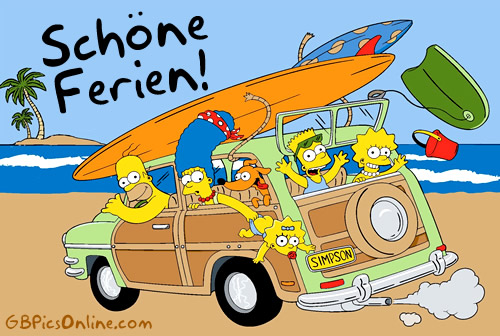 